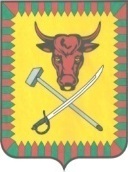 АДМИНИСТРАЦИЯ МУНИЦИПАЛЬНОГО РАЙОНА «ЧИТИНСКИЙ РАЙОН»ПОСТАНОВЛЕНИЕот «__» _______ 2020 года                                                                           № ____«О внесении изменений в муниципальную программу «Доступная среда (2016 – 2020 годы)», утвержденную постановлением администрации муниципального района «Читинский район» от 24 декабря 2015 года № 2860В целях приведения нормативных правовых актов в соответствие с действующим законодательством, в соответствии с Порядком принятия решений о разработке, формирования и реализации муниципальных программ муниципального района «Читинский район», утвержденным постановлением администрации от 14 марта 2014 года №694, Уставом муниципального района «Читинский район» Забайкальского края, администрация муниципального района «Читинский район» Забайкальского края постановляет:Внести в муниципальную программу «Доступная среда (2016 – 2020 годы)» (далее – Программа) следующие изменения:1. В разделе «Объемы бюджетных ассигнований программы» Паспорта муниципальной программы муниципальной программы «Доступная среда (2016 – 2020 годы)» финансирование за счет местного бюджета заменить в 2016 году сумму 241,0 тыс. руб.,  на сумму 240,9 тыс. руб.1.2. В разделе «Объемы бюджетных ассигнований программы» Паспорта муниципальной программы муниципальной программы «Доступная среда (2016 – 2020 годы)» общий объем финансирования из средств муниципального, краевого и федерального бюджетов в 2016 году сумму 2341,0 тыс. рублей заменить на сумму 2340,9 тыс. руб. 1.3. В разделе Финансовое обеспечение программы муниципальной программы «Доступная среда (2016 – 2020 годы)» финансирование за счет местного бюджета заменить в 2016 году сумму 241,0 тыс. руб., на сумму 240,9 тыс. руб.1.4. В разделе Финансовое обеспечение программы муниципальной программы «Доступная среда (2016 – 2020 годы)» общий объем финансирования из средств муниципального, краевого и федерального бюджетов в 2016 году сумму 2341,0 тыс. рублей заменить на сумму 2340,9 тыс. руб.1.5. В приложение к программе в строке финансирование за счет местного бюджета заменить в 2016 году сумму 241,0 тыс. руб.,  на сумму 240,9 тыс. руб.1.6. В приложение к программе в строке общий объем финансирования из средств муниципального, краевого и федерального бюджетов в 2016 году сумму 2341,0 тыс. рублей заменить на сумму 2340,9 тыс. руб. 2.  В разделе «Объемы бюджетных ассигнований программы» Паспорта муниципальной программы муниципальной программы «Доступная среда (2016 – 2020 годы)» финансирование за счет местного бюджета заменить в 2017 году сумму 420,0 тыс. руб.,  на сумму 167,1 тыс. руб.2.1. В разделе «Объемы бюджетных ассигнований программы» Паспорта муниципальной программы муниципальной программы «Доступная среда (2016 – 2020 годы)» финансирование за счет средств бюджета Забайкальского края в 2017 году сумму 980,0 тыс. рублей заменить на сумму 220,0 руб. тыс. 2.2. В разделе «Объемы бюджетных ассигнований программы» Паспорта муниципальной программы муниципальной программы «Доступная среда (2016 – 2020 годы)» финансирование за счет средств федерального бюджета в 2017 году сумму 0 тыс. рублей заменить на сумму 2000,0 руб. тыс. 2.3. В разделе «Объемы бюджетных ассигнований программы» Паспорта муниципальной программы муниципальной программы «Доступная среда (2016 – 2020 годы)» общий объем финансирования из средств муниципального, краевого и федерального бюджетов в 2017 году сумму 1400,0 тыс. рублей заменить на сумму 2387,1 тыс. руб. 2.4  В разделе Финансовое обеспечение муниципальной программы «Доступная среда (2016 – 2020 годы)» финансирование за счет местного бюджета заменить в 2017 году сумму 420,0 тыс. руб.,  на сумму 167,1 тыс. руб.2.5. В разделе Финансовое обеспечение  муниципальной программы «Доступная среда (2016 – 2020 годы)» финансирование за счет средств бюджета Забайкальского края в 2017 году сумму 980,0 тыс. рублей заменить на сумму 220,0 руб. тыс. 2.6.  В разделе Финансовое обеспечение муниципальной программы «Доступная среда (2016 – 2020 годы)» финансирование за счет средств федерального бюджета в 2017 году сумму 0 тыс. рублей заменить на сумму 2000,0 руб. тыс. 2.7. В разделе Финансовое обеспечение  муниципальной программы «Доступная среда (2016 – 2020 годы)» общий объем финансирования из средств муниципального, краевого и федерального бюджетов в 2017 году сумму 1400,0 тыс. рублей заменить на сумму 2387,1 тыс. руб. 2.8. В приложение к программе в строке финансирование за счет местного бюджета заменить в 2017 году сумму 420,0 тыс. руб.,  на сумму 167,1 тыс. руб.2.9. В приложение к программе в строке финансирование за счет средств бюджета Забайкальского края в 2017 году сумму 980,0 тыс. рублей заменить на сумму 220,0 руб. тыс.2.10. В приложение к программе в строке финансирование за счет средств федерального бюджета в 2017 году сумму 0 тыс. рублей заменить на сумму 2000,0 руб. тыс.2.11. В приложение к программе в строке общий объем финансирования из средств муниципального, краевого и федерального бюджетов в 2017 году сумму 1400,0 тыс. рублей заменить на сумму 2387,1 тыс. руб.3.  В разделе «Объемы бюджетных ассигнований программы» Паспорта муниципальной программы муниципальной программы «Доступная среда (2016 – 2020 годы)» финансирование за счет местного бюджета заменить в 2018 году сумму 510,0 тыс. руб.,  на сумму 16,2 тыс. руб.3.1. В разделе «Объемы бюджетных ассигнований программы» Паспорта муниципальной программы муниципальной программы «Доступная среда (2016 – 2020 годы)» финансирование за счет средств бюджета Забайкальского края в 2018 году сумму 1190,0 тыс. рублей заменить на сумму 16,2 руб. тыс. 3.2. В разделе «Объемы бюджетных ассигнований программы» Паспорта муниципальной программы муниципальной программы «Доступная среда (2016 – 2020 годы)» финансирование за счет средств федерального бюджета в 2018 году сумму 0 тыс. рублей заменить на сумму 253,8 руб. тыс. 3.3. В разделе «Объемы бюджетных ассигнований программы» Паспорта муниципальной программы муниципальной программы «Доступная среда (2016 – 2020 годы)» общий объем финансирования из средств муниципального, краевого и федерального бюджетов в 2018 году сумму 1700,0 тыс. рублей заменить на сумму 286,2 тыс. руб. 3.4  В разделе Финансовое обеспечение муниципальной программы «Доступная среда (2016 – 2020 годы)» финансирование за счет местного бюджета заменить в 2018 году сумму 510,0 тыс. руб.,  на сумму 16,2 тыс. руб.3.5. В разделе Финансовое обеспечение  муниципальной программы «Доступная среда (2016 – 2020 годы)» финансирование за счет средств бюджета Забайкальского края в 2018 году сумму 0 тыс. рублей заменить на сумму 16,2 руб. тыс. 3.6.  В разделе Финансовое обеспечение муниципальной программы «Доступная среда (2016 – 2020 годы)» финансирование за счет средств федерального бюджета в 2018 году сумму 1190,0 тыс. рублей заменить на сумму 253,8 руб. тыс. 3.7. В разделе Финансовое обеспечение  муниципальной программы «Доступная среда (2016 – 2020 годы)» общий объем финансирования из средств муниципального, краевого и федерального бюджетов в 2018 году сумму 1700,0 тыс. рублей заменить на сумму 286,2 тыс. руб.3.8. В приложение к программе в строке финансирование за счет местного бюджета заменить в 2018 году сумму 510,0 тыс. руб.,  на сумму 16,2 тыс. руб.3.9. В приложение к программе в строке финансирование за счет средств бюджета Забайкальского края в 2018 году сумму 1190,0 тыс. рублей заменить на сумму 16,2 руб. тыс. 3.10. В приложение к программе в строке финансирование за счет средств федерального бюджета в 2018 году сумму 0 тыс. рублей заменить на сумму 253,8 руб. тыс. 3.11. В приложение к программе в строке общий объем финансирования из средств муниципального, краевого и федерального бюджетов в 2018 году сумму 1700,0 тыс. рублей заменить на сумму 286,2 тыс. руб.4.  В разделе «Объемы бюджетных ассигнований программы» Паспорта муниципальной программы муниципальной программы «Доступная среда (2016 – 2020 годы)» финансирование за счет местного бюджета заменить в 2019 году сумму 1470,0 тыс. руб.,  на сумму 1458,0 тыс. руб.4.1. В разделе «Объемы бюджетных ассигнований программы» Паспорта муниципальной программы муниципальной программы «Доступная среда (2016 – 2020 годы)» финансирование за счет средств бюджета Забайкальского края в 2019 году сумму 1470,0 тыс. рублей заменить на сумму 1454,6 руб. тыс. 4.2. В разделе «Объемы бюджетных ассигнований программы» Паспорта муниципальной программы муниципальной программы «Доступная среда (2016 – 2020 годы)» финансирование за счет средств федерального бюджета в 2019 году сумму 0 тыс. рублей заменить на сумму 854,7 руб. тыс. 4.3. В разделе «Объемы бюджетных ассигнований программы» Паспорта муниципальной программы муниципальной программы «Доступная среда (2016 – 2020 годы)» общий объем финансирования из средств муниципального, краевого и федерального бюджетов в 2019 году сумму 2100,0 тыс. рублей заменить на сумму 3767,3 тыс. руб. 4.4  В разделе Финансовое обеспечение муниципальной программы «Доступная среда (2016 – 2020 годы)» финансирование за счет местного бюджета заменить в 2019 году сумму 1470,0 тыс. руб.,  на сумму 1458,0 тыс. руб.4.5. В разделе Финансовое обеспечение  муниципальной программы «Доступная среда (2016 – 2020 годы)» финансирование за счет средств бюджета Забайкальского края в 2019 году сумму 1470,0 тыс. рублей заменить на сумму 1454,6 руб. тыс.4.6.  В разделе Финансовое обеспечение муниципальной программы «Доступная среда (2016 – 2020 годы)» финансирование за счет средств федерального бюджета в 2019 году сумму 0 тыс. рублей заменить на сумму 854,7 руб. тыс. 4.7. В разделе Финансовое обеспечение  муниципальной программы «Доступная среда (2016 – 2020 годы)» общий объем финансирования из средств муниципального, краевого и федерального бюджетов в 2019 году сумму 2100,0 тыс. рублей заменить на сумму 3767,3 тыс. руб. 4.8. В приложение к программе в строке финансирование за счет местного бюджета заменить в 2019 году сумму 1470,0 тыс. руб.,  на сумму 1458,0 тыс. руб.4.9. В приложение к программе в строке финансирование за счет средств бюджета Забайкальского края в 2019 году сумму 1470,0 тыс. рублей заменить на сумму 1454,6 руб. тыс.4.10. В приложение к программе в строке финансирование за счет средств федерального бюджета в 2019 году сумму 0 тыс. рублей заменить на сумму 854,7 руб. тыс. 4.11. В приложение к программе в строке общий объем финансирования из средств муниципального, краевого и федерального бюджетов в 2019 году сумму 2100,0 тыс. рублей заменить на сумму 3767,3 тыс. руб. 5. В разделе «Объемы бюджетных ассигнований программы» Паспорта муниципальной программы муниципальной программы «Доступная среда (2016 – 2020 годы)» финансирование за счет местного бюджета заменить в 2020 году сумму 750,0 тыс. руб.,  на сумму 1165,1 тыс. руб.5.1. В разделе «Объемы бюджетных ассигнований программы» Паспорта муниципальной программы муниципальной программы «Доступная среда (2016 – 2020 годы)» финансирование за счет средств бюджета Забайкальского края в 2020 году сумму 1750,0 тыс. рублей заменить на сумму 1161,2 руб. тыс. 5.2. В разделе «Объемы бюджетных ассигнований программы» Паспорта муниципальной программы муниципальной программы «Доступная среда (2016 – 2020 годы)» общий объем финансирования из средств муниципального, краевого и федерального бюджетов в 2020 году сумму 2500,0 тыс. рублей заменить на сумму 3285,3 тыс. руб.  5.3. В разделе Финансовое обеспечение программы муниципальной программы «Доступная среда (2016 – 2020 годы)» финансирование за счет местного бюджета заменить в 2020 году сумму 750,0 тыс. руб., на сумму 1165,1 тыс. руб.5.4. В разделе Финансовое обеспечение программы муниципальной программы «Доступная среда (2016 – 2020 годы)» финансирование за счет средств бюджета Забайкальского края в 2020 году сумму 1750,0 тыс. рублей заменить на сумму 1161,2 руб. тыс. 5.5. В разделе Финансовое обеспечение программы муниципальной программы «Доступная среда (2016 – 2020 годы)» общий объем финансирования из средств муниципального, краевого и федерального бюджетов в 2020 году сумму 2500,0 тыс. рублей заменить на сумму 3285,3 тыс. руб.5.6. В приложение к программе в строке финансирование за счет местного бюджета заменить в 2020 году сумму 750,0 тыс. руб.,  на сумму 1165,1 тыс. руб.5.7. В приложение к программе в строке финансирование за счет средств бюджета Забайкальского края в 2020 году сумму 1750,0 тыс. рублей заменить на сумму 1161,2 руб. тыс. 5.8. В приложение к программе в строке общий объем финансирования из средств муниципального, краевого и федерального бюджетов в 2020 году сумму 2500,0 тыс. рублей заменить на сумму 3285,3 тыс. руб. 6. Настоящее постановление администрации муниципального района «Читинский район» вступает в силу со дня его подписания.7. Опубликовать настоящие постановление на официальном сайте муниципального района «Читинский район» в информационно – телекоммуникационной сети «Интернет».8. Контроль исполнения настоящего распоряжения возложить на Жукову Ю.В., заместителя главы муниципального района «Читинский район» по социальному развитию. И.о. главы муниципального района «Читинский район»                                                                       В.А.Холмогоров